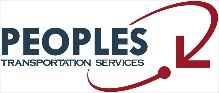 				                APPLICATION FOR EMPLOYMENT    PRE-EMPLOYMENT QUESTIONNAIRE			                   AN EQUAL OPPORTUNITY EMPLOYERPERSONAL INFORMATION						DATENAME                                                                                               SOCIAL SECURITY #                       LAST                              FIRST                                       MIDDLEPRESENT ADDRESS  		           STREET		                                                              CITY	                                                           STATE                          ZIPPHONE NO.                                                                                                         DATE OF BIRTHIN CASE OF EMERGENCY, PLEASE NOTIFY:                                                      PHONE:ARE YOU PREVENTED FROM LAWFUL EMPLOYMENT IN THIS COUNTRY BECAUSE OF IMMIGRATION STATUS?  NO                   YESHAVE YOU EVER BEEN CHARGED FOR OR CONVICTED OF A FELONY, MISDEMEANOR OR CRIMINAL VIOLATION?                          NO                      YES     EMPLOYMENT DESIREDPOSITION                                                                                                   DATE YOU CAN START IT IS REQUIRED BY LAW FOR DRIVERS TO HAVE A PRE-EMPLOYMENT DRUG TEST. ARE YOU WILLING TO COMPLY?    YES ______        NO ______ARE YOU WILLING TO DRIVE TRIPS?         YES_____   NO _____        EVENING ______      DAYTIME ______ARE YOU EMPLOYED NOW?                                                                      MAY WE INQUIRE OF YOUR PRESENT EMPLOYER? HAS YOUR LICENSE, PERMIT OR PRIVILEGE TO OPERATE A MOTOR VEHICLE EVER BEEN DENIED, REVOKED OR SUSPENDED?     NO                     YESDO YOU CURRENTLY HAVE A CDL LICENSE?                                     LICENSE #                                                                    EXP		        (IF SO, PLEASE INCLUDE LICENSE # AND EXPIRATION DATE ABOVE)                                WHAT ENDORSEMENTS ARE ON CDL?EDUCATION                                          NAME & LOCATION OF SCHOOL                                      DID YOU GRADUATE?GRAMMER SCHOOL HIGH SCHOOLCOLLEGE OTHER SCHOOLING MILITARY							                           PRESENT MEMBERSHIP INUS MILITARY OR NAVAL SERVICE                                              RANK                        NATIONAL GUARD OR RESERVES FORMER EMPLOYERS    (LIST BELOW LAST THREE EMPLOYERS, STARTING WITH LAST EMPLOYER FIRST)DATE MONTH AND YEAR            NAME AND ADDRESS OF EMPLOYER                           POSITION                                    REASON FOR LEAVINGFROM TO              FROM TO              FROM TO              WHICH OF THESE JOBS DID YOU LIKE BEST?                                      WHY?REFERENCES: GIVE THE NAMES OF 3 PEOPLE NOT RELATED TO YOU, THAT YOU HAVE KNOWN AT LEAST ONE YEAR.                 NAME                                     PHONE                                           OCCUPATION                         YEARS KNOWN123I certify that all of the information submitted by me on this application is true and complete, and I understand that if any false information, omissions or misrepresentations are discovered, my application may be rejected and, if I am employed, my employment may be TERMINATED at any time.“In consideration for my employment, I agree to conform to the company’s rules, policies and regulations, and I agree that my employment and compensation can be terminated , with or without cause, and with or without notice, at any time, at either my or the company’s option. I also understand that my pre-employment physical, drug testing, training and CDL fees will be company paid providing I remain with the company for at least 3 months. I will be reimbursed for training and licensing expenses 3 months after I pass my CDL driving test, providing I am still employed with the company.”DATE			                              SIGNATURE OF APPLICANTEMAIL ADDRESS (optional)					            Will not be shared with anyone								               Will only be used for company purposes & notifications					DO NOT WRITE BELOW THIS LINEREMARKSNEATNESS                                                              ABILITYHIRED:     YES                                  NO                                          POSITION             REV 3/7/16 